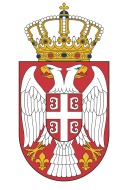         РЕПУБЛИКА СРБИЈАДРЖАВНО ВЕЋЕ ТУЖИЛАЦА            ул. Ресавска бр. 42               11000 БеоградИспитна Комисија Државног већа тужилаца за спровођење испита одржаног дана 18.05.2017. године, на седници одржаној дана 18.05.2017. године са почетком у 13.20 часова, донела је :О Д Л У К УО начину оцењивања изреке оптужног актаПравилно описано продужено кривично дело разбојниоштво из чл.206. ст.1 КЗ у вези чл 61 КЗ, са наведеним свим субјективним и објективним елементима кривичног дела и правилно описаним радњама из састава кривичног дела – ОЦЕНА – 5 Уколико није наведено једно обележје кривичног дела или није наведен један од елемената кривице, или је неправилно означен степен сумње или врста оптужног акта, или ако је кривични догађај описан као два засебна дела - иако је правна квалификација правилна, или ако је погрешно цитирана радња извршења (сила уместо претње), или ако је описан покушај кривичног дела, – ОЦЕНА – 4 Уколико кривично дело није правилно квалификовано, или уколико је описано кривично дело из чл.206 ст.4КЗ, иако је правилно квалификовано, или уколико није наведено више од једног обележја кривичног дела, односно елемената кривице, – ОЦЕНА – 3Више наведених грешака из тачке 2. и 3.ове одлуке, кумулативно – ОЦЕНА – 2 Више наведених тежих грешака из тачке 2. и 3.ове одлуке, кумулативно –              ОЦЕНА – 1                                                                                ИСПИТНА КОМИСИЈАДРЖАВНОГ ВЕЋА ТУЖИЛАЦА